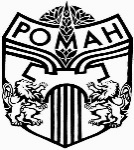 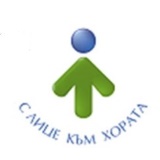   ЗАВЕРКА НА ДОКУМЕНТИ ПО МЕСТНИ ДАНЪЦИ И ТАКСИ ЗА ЧУЖБИНА     (УНИКАЛЕН ИДЕНТИФИКАТОР 2126)ПРАВНО ОСНОВАНИЕ ЗА ПРЕДОСТАВЯНЕ НА АДМИНИСТРАТИВНАТА УСЛУГА:Закон за местните данъци и такси – чл.4, ал.1; чл.4, ал.3; чл.9а, ал.1; чл.9б; чл.115.Правилник за легализациите, заверките и преводите на документи и други книжа (Загл.изм.-ДВ, бр.96 от 1982г.)- чл.3ОРГАН, КОЙТО ПРЕДОСТАВЯ УСЛУГАТА: Кмет на Община Роман или упълномощените от него длъжностни лица.ЗВЕНО ЗА АДМИНИСТРАТИВНО ОБСЛУЖВАНЕ, ПРИЕМАЩО ДОКУМЕНТИТЕ: Център за административно обслужване на гражданитеАдрес: 3130 гр. Роман, ул. „Христо Ботев“ № 132-136, 
      Телефон за връзка:09123 20-64
      Адрес на електронна поща: roman@roman.bg
Работно време: Гъвкаво работно време, от 08:00 до 17:00, когато има граждани след 17:00, продължава работа до приключване.
В звеното е осигурен достъп за хора с увреждания.ПРОЦЕДУРА ПО ПРЕДОСТАВЯНЕ НА АДМИНИСТРАТИВНАТА УСЛУГА/ИЗДАВАНЕ НА ИНДИВИДУАЛНИЯ АДМИНИСТРАТИВЕН АКТ: Необходимите документи се подават от заявителя или от изрично упълномощено от него лице,   след което се изготвят и заверяват.ОБРАЗЦИ НА ФОРМУЛЯРИ, КОИТО СЕ ПОПЪЛВАТ: Заявление по образец;НАЧИН НА ЗАЯВЯВАНЕ НА УСЛУГАТА: Лично, срещу представяне на документ за самоличност;Чрез лицензиран пощенски оператор;По e-mail, roman@roman.bg , подписан с цифров електронен подписЧрез други общини;Чрез пълномощник, упълномощен с нотариално заверено изрично пълномощно.Устно, отразени в Протокол,  Приложение № 1 към чл. 7, ал. 2 от Наредба за административното обслужване.ИНФОРМАЦИЯ ЗА ПРЕДОСТАВЯНЕ НА УСЛУГАТА ПО ЕЛЕКТРОНЕН ПЪТ: Трето ниво, наличен е електронен достъп до формуляри и документи, roman.bgСРОК НА ДЕЙСТВИЕ: Нямат нормативно регламентиран срок. ТАКСИ ИЛИ ЦЕНИ, ОСНОВАНИЕ ЗА ТЯХНОТО ОПРЕДЕЛЯНЕ И НАЧИН НА ПЛАЩАНЕ: Наредба за определянето и администрирането на местните такси и цени на услуги на територията на община Роман. НАЧИН НА ПЛАЩАНЕ:На гише „Каса“ в Центъра за административно обслужване на гражданите.По банкова сметка:                                                                                       Кодът за вида плащане е: 448007.ОРГАН, ОСЪЩЕСТВЯВАЩ КОНТРОЛ ВЪРХУ ДЕЙНОСТТА НА ОРГАНА ПО ПРЕДОСТАВЯНЕ НА УСЛУГАТА: Кмет на Община Роман.РЕД, ВКЛЮЧИТЕЛНО СРОКОВЕ ЗА ОБЖАЛВАНЕ НА ДЕЙСТВИЯТА НА ОРГАНА ПО ПРЕДОСТАВЯНЕ НА УСЛУГАТА:  В писмена форма чрез административния орган, чийто акт се оспорва, в 14-дневен срок от съобщаването му на заинтересованите лица и организации;Мълчаливият отказ или мълчаливото съгласие може да се оспори в едномесечен срок от изтичането на срока, в който административният орган е бил длъжен да се произнесе.ЕЛЕКТРОНЕН АДРЕС ЗА ПРЕДЛОЖЕНИЯ ВЪВ ВРЪЗКА С УСЛУГАТА: roman@roman.bgНАЧИНИ НА ПОЛУЧАВАНЕ НА РЕЗУЛТАТА ОТ УСЛУГАТА:1.	Лично, срещу представяне на документ за самоличност;2.	По e-mail, roman@roman.bg , подписан с цифров електронен подпис;3.	Чрез пълномощник, упълномощен с нотариално заверено изрично пълномощно.  услугаОбикновена   Бърза   такса   10.00 лв.  15.00 лв.   срок    1 ден   4 часаIBANBG89STSA93008490020100BICSTSABGSFБАНКА„ДСК“ ЕАД